ЧОРТКІВСЬКА    МІСЬКА    РАДА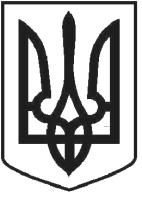 ВИКОНАВЧИЙ КОМІТЕТР І Ш Е Н Н Я (проєкт )2022 року  № Про демонтаж тимчасової споруди для провадження підприємницької діяльності по вул. Монастирська (біля будинку № 4-В), м. ЧортківВідповідно до рішення Чортківської міської ради від 23.12.2016 № 447 «Про затвердження Порядку демонтажу незаконно встановлених тимчасових споруд на території міста Чорткова», рішення від 24.01.2011 № 13 «Про затвердження Правил благоустрою м. Чорткова», Порядку розміщення тимчасових споруд для провадження підприємницької діяльності, затвердженого наказом Міністерства регіонального розвитку, будівництва та житлово-комунального господарства України від 21.10.2011 № 244, ч.2 ст.10 Закону України  «Про благоустрій населених пунктів», керуючись пп.7 п.«а» ч.1 ст.30 Закону України  «Про місцеве самоврядування в Україні», виконавчий комітет міської радиВИРІШИВ :1. Доручити КП «Благоустрій» Чортківської міської ради до 02.09.2022 виконати роботи по демонтажу тимчасової споруди для провадження підприємницької діяльності по вул. Монастирська (біля будинку № 4-В),            м. Чортків, у відповідності до Порядку демонтажу незаконно встановлених тимчасових споруд на території міста Чорткова.2. Копію рішення направити відділу архітектури та містобудівного кадастру Чортківської міської ради, відділу муніципальної інспекції та контролю за паркуванням Чортківської міської ради, КП «Благоустрій» Чортківської міської ради.3. Контроль за виконанням даного рішення покласти на заступника міського голови з питань діяльності виконавчих органів міської ради Наталію Войцеховську.Міський голова                                                    	         Володимир ШМАТЬКО                       Н.М. Войцеховська                       Н.М. Заяць                       М.С. Фаріон                       В.С. Грещук 